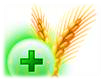 Государственное учреждение«ГЛАВНАЯ ГОСУДАРСТВЕННАЯ ИНСПЕКЦИЯ ПО СЕМЕНОВОДСТВУ, КАРАНТИНУ И ЗАЩИТЕ РАСТЕНИЙ»Сигнализационное сообщение № 5от 26 МАЯ 2015 г.ВНИМАНИЕ, ПЬЯВИЦА ОБЫКНОВЕННАЯ, КРАСНОГРУДАЯ!!!На посевах озимых и яровых   зерновых культур отмечается появление пьявицы обыкновенной, красногрудой. Жук длиной 4–4,8 мм, тело умеренно продолговатое; надкрылья и голова синие с зеленоватым металлическим отливом. 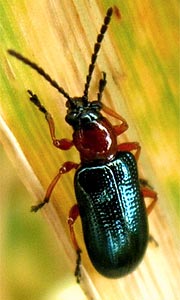 Зимуют жуки в верхнем слое почвы на глубине 2–5 см на полях, где питались осенью, либо в подстилке в лесополосах. Весной в апреле – начале мая при температуре 10 – 15°С появляются жуки, которые вначале заселяют озимые зерновые культуры, а затем переходят на яровые. Через 2 недели после дополнительного питания самки откладывают яйца на листья овса, ячменя и яровой пшеницы группами по 3–7 шт. Личинки в своем развитии проходят четыре возраста, питаются на листьях различных злаковых культур и через 2 недели уходят в почву. У пьявицы вредят жуки и личинки. Жуки выедают сквозные узкие отверстия вдоль дуговидных жилок листьев злаков. Личинки питаются также листьями овса, ячменя, пшеницы, объедая паренхиму с их верхней стороны в виде полосок, затянутых снизу эпидермисом. Сильно поврежденные жуками и особенно личинками листья желтеют и засыхают, растения задерживаются в росте; снижается урожай зерна.При достижении экономического порога вредоносности, необходимо провести обработку посевов одним из зарегистрированных инсектицидов в соответствии с регламентами «Государственного реестра средств защиты растений (пестицидов) и удобрений, разрешенных к применению на территории Республики Беларусь».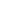 *Применение пестицидов проводить в строгом соответствии с действующими правилами охраны труда и техники безопасности.Заместитель директора                                                                                           О.А. ХвалейПулинович 2882379